The Giver: Chapters 20-23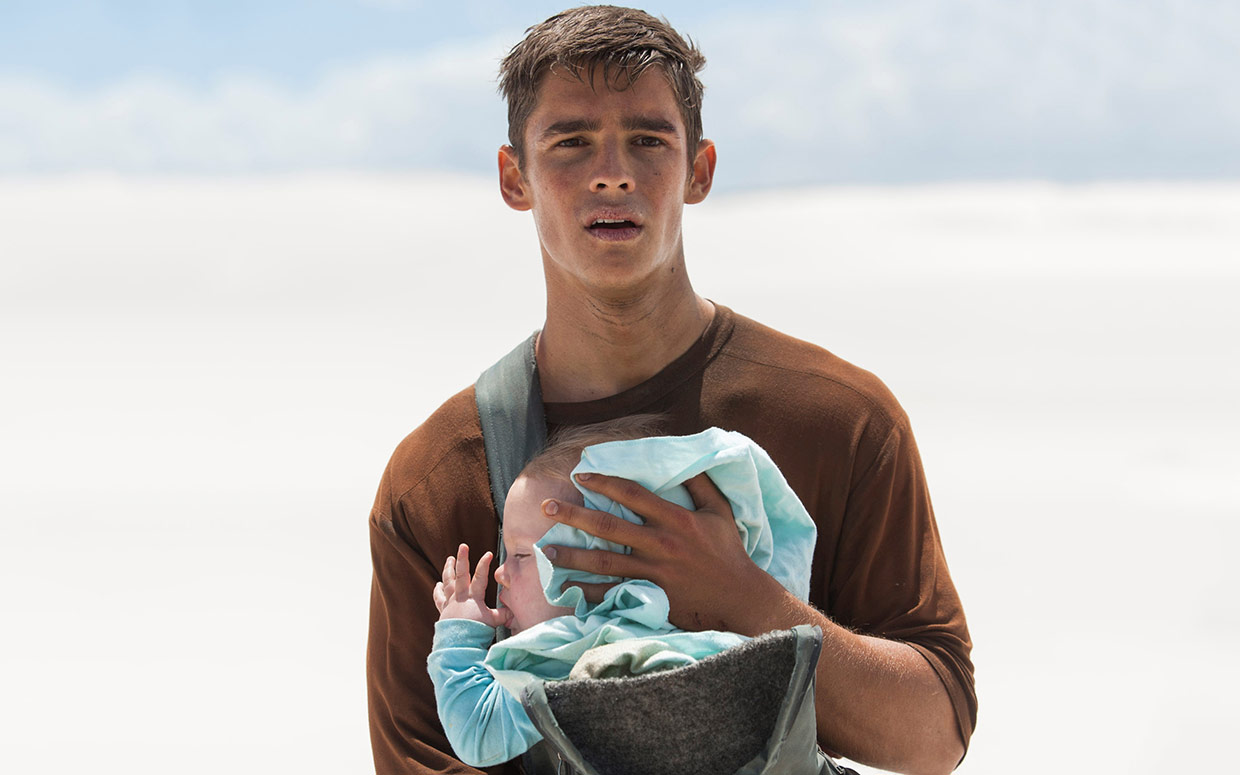 Personal Response Questions: Chapters 20-23Chapter 20What do you think The Giver means when he says, “They know nothing”? Do you agree? Explain._____________________________________________________________________________________________________________________________________________________________________________________________________________________________________________________________________Do you agree now with the statement that “memories need to be shared”? Explain why you do or do not?_____________________________________________________________________________________________________________________________________________________________________________________________________________________________________________________________________How did The Giver and Jonas plan to change the society in the book?_____________________________________________________________________________________________________________________________________________________________________________________________________________________________________________________________________Chapter 21Why does Jonas feel that he must leave earlier than planned?_____________________________________________________________________________________________________________________________________________________________________________________________________________________________________________________________________How do you feel about Father when he is so calm and sweet when he talks about Gabe’s release?_____________________________________________________________________________________________________________________________________________________________________________________________________________________________________________________________________What would have happened to Jonas and Gabe if the searchers caught them?  Explain your answer._____________________________________________________________________________________________________________________________________________________________________________________________________________________________________________________________________Chapter 22If Jonas and Gabriel starve, will their efforts have been worth it in your opinion? Explain your thinking._____________________________________________________________________________________________________________________________________________________________________________________________________________________________________________________________________Why does the book say, “he had made the wrong choice” and a few lines later say “there had not really been a choice”? How might you explain these contradictory statements?____________________________________________________________________________________________________________________________________________________________________________________________________________________________________________________________________What could have brought Jonas to the point where he could cry for Gabriel but not for himself?_____________________________________________________________________________________________________________________________________________________________________________________________________________________________________________________________________Chapter 23How does the content of Jonas’s memories change as he approaches the summit of the hill?’_____________________________________________________________________________________________________________________________________________________________________________________________________________________________________________________________________What does it mean that Jonas found a memory of his own?_____________________________________________________________________________________________________________________________________________________________________________________________________________________________________________________________________How do Jonas and Gabe finally get to safety?_____________________________________________________________________________________________________________________________________________________________________________________________________________________________________________________________________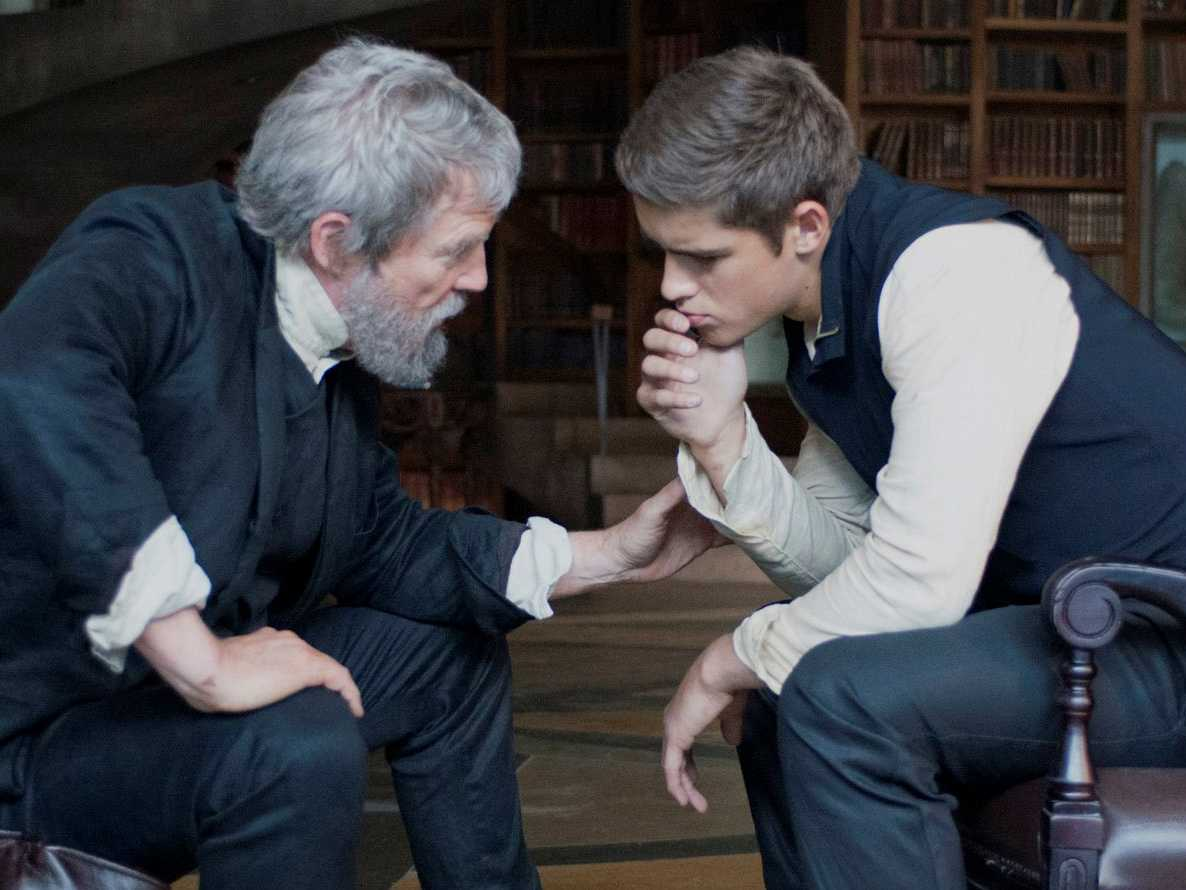 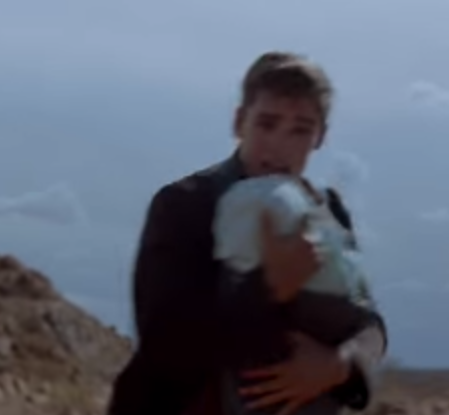 